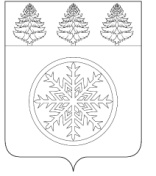 РОССИЙСКАЯ ФЕДЕРАЦИЯИРКУТСКАЯ ОБЛАСТЬАдминистрацияЗиминского городского муниципального образованияП О С Т А Н О В Л Е Н И Еот 03.04.2020___                      Зима                                      № ___300___ О внесении изменений в постановление администрации Зиминского городского муниципального образования от 19.03.2020 № 214 «Об обеспечении предотвращения завоза и распространения короновирусной инфекции, вызванной 2019-nCoV, на территории Зиминского городского муниципального образования»В связи с угрозой возникновения чрезвычайной ситуации, связанной с распространением новой коронавирусной инфекции, вызванной Covid-2019, на территории Российской Федерации, в целях обеспечения предотвращения завоза и распространения коронавирусной инфекции, вызванной Covid-2019, на территорию Зиминского городского муниципального образования, в соответствии с Федеральным законом от 21.12.1994 № 68-ФЗ «О защите населения и территорий от чрезвычайных ситуаций природного и техногенного характера», Указом Президента Российской Федерации от 02.04.2020 № 239 «О мерах по обеспечению санитарно-эпидемиологического благополучия населения в связи с распространением коронавирусной инфекции», руководствуясь Указом Губернатора Иркутской области от 18.03.2020 № 59-уг «О введении режима функционирования повышенной готовности для территориальной подсистемы Иркутской области единой государственной системы предупреждения и ликвидации чрезвычайных ситуаций» (с изменениями от 20.03.2020 № 61-уг, от 27.03.2020 № 65-уг, от 28.03.2020 № 66-уг, от 29.03.2020 № 67-уг, от 31.03.2020 № 70-уг, от 01.04.2020 № 74-уг), статьей 28 Устава Зиминского городского муниципального образования, администрация Зиминского городского муниципального образованияП О С Т А Н О В Л Я Е Т:Внести в постановление администрации Зиминского городского муниципального образования от 19.03.2020 № 214 «Об обеспечении предотвращения завоза и распространения короновирусной инфекции, вызванной 2019-nCoV, на территории Зиминского городского муниципального образования» следующие изменения:подпункт 4 пункта 7 дополнить словами: «, за исключением граждан, направленных для изоляции в обсерватор на основании постановления главного государственного санитарного врача или его заместителя»;дополнить пунктом 15.3 следующего содержания:«15.3. Установить, что: к организациям, обеспечивающим население продуктами питания и товарами первой необходимости, указанными в Перечне товаров первой необходимости (за исключением продовольственных товаров), утвержденном  Указом Губернатора Иркутской области от 29.03.2020 года № 67-уг (далее – перечень), относятся организации и индивидуальные предприниматели, обеспечивающие всю товаропроводящую цепочку продуктов питания и таких товаров от производителя до конечного потребителя, включая производителей, поставщиков, дистрибьюторов, транспортно-логистические организации, логистические комплексы, организации, оказывающие услуги по подготовке, обработке, упаковке товаров и иные подобные услуги, распределительные центры, оптовые рынки, склады, службы доставки, курьерские службы, пункты выдачи заказов, объекты торговли всех форматов (в том числе рынки, ярмарки, нестационарные и мобильные объекты), объекты общественного питания (в том числе с обслуживанием на вынос и доставкой заказов), а также управляющие компании, в том числе обеспечивающие функционирование объектов недвижимости, в которых располагаются такие организации; при реализации хозяйствующими субъектами, осуществляющими торговую деятельность, товаров, входящих хотя бы в одну группу товаров, указанных в перечне, такие хозяйствующие субъекты вправе реализовывать товары, не включенные в перечень; допускается продажа продовольственных и непродовольственных товаров дистанционным способом, за исключением товаров, свободная реализация которых запрещена или ограничена законодательством Российской Федерации.розничная продажа товаров первой необходимости, указанных в перечне, допускается только в объектах розничной торговли с площадью торгового зала не более 200 квадратных метров при условии обязательного использования работниками торговых организаций средств индивидуальной защиты (гигиенические маски, одноразовые перчатки, средства для дезинфекции рук), ежедневной дезинфекционной обработки помещений и постоянной обработки дезинфицирующим раствором поверхностей с наиболее интенсивным контактом рук потребителей (ручки тележек, корзин, дверные ручки и т.д.), а также наличия дезинфицирующих средств для покупателей, уменьшения очередей и скоплений покупателей, в том числе перед входом в торговый объект, с учетом необходимости соблюдать покупателями дистанцию не менее 1,5 метров друг от друга;организация дезинфекционной обработки помещений и мест общего пользования торговых центров, в которых находятся объекты розничной торговли, реализующие продовольственные товары и (или) товары первой необходимости, а также контроль за ее проведением осуществляется администрацией соответствующего торгового центра.».Настоящее постановление подлежит опубликованию в общественно-политическом еженедельнике г. Зимы и Зиминского района «Новая Приокская правда» и размещению на официальном сайте администрации Зиминского городского муниципального образования в информационно-телекоммуникационной сети «Интернет».Контроль за исполнением настоящего постановления оставляю за собой.Мэр Зиминского городского муниципального образования						А.Н. Коновалов